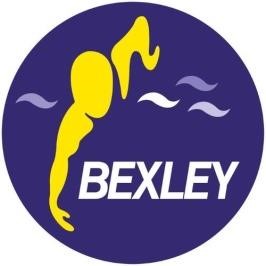 Bexley Swimming ClubRegistered Charity No:  1156407Founded 1968Affiliated to Swim England London RegionBexley Swimming Club Short Course Open Meet – Level 3‘Sprint to Christmas’Sunday 15th December 2019Level 3Licence Number: 3LR191894Crook Log Leisure Centre, Brampton Road, Bexleyheath, Kent DA7 4HHINDIVIDUAL ENRTY FORM (Please print using block capitals)	FULL NAME: ……………………………………………………………………………….……………………MALE: ……….… FEMALE: …….……. CLUB: ………………………………….…….….DATE OF BIRTH: ………………………. AGE ON 15/12/19: …………………. ASA REGISTRATION NO: I confirm that the information entered above is correct and that payment for the full amount has been made by electronic payment to Account- 03027190 Sort Code 30-96-31 (include swimmers name as a reference).Alternatively, cheques can be made payable to ‘Bexley Swimming Club’ CONTACT NAME:	………………………………………………........... TELEPHONE:	…………………………………………………........ EMAIL ADDRESS:	…………………………………………………........ Entries must be received by 24th November 2019.Please return entries (& cheques) to:Bexley SC Meet Manager - 4 Hartford Road Bexley Kent DA5 1NQEmail: meetmanager@bexleyswimmingclub.com Event No. Event       Entry Time 50m Freestyle 100m Freestyle 200m Freestyle 50m Backstroke 100m Backstroke 50m Breaststroke 100m Breaststroke 50m Butterfly 100m Butterfly 200m Individual Medley No. of entries …………… @ £6.00 = £ . . . . . . . . Administration Fee £ 5.00 Total £ . . . . . . . . 